Co nás čeká17.4. výlet na zámek Dobříš a na farmu ve Zbenicích
22.4. Hmyzí kamarádi -naučný program v MŠ pro děti
25.4. Divadlo Spejbla a Hurvínka - Praha ( Motýli + Vážky)
26.4. dopoledne- projektový den Čarodějnice v mš - v zahradě Víly Voděnky
29.4. Čarodějnická pohádka - divadlo Hess
30.4. - fotografování třídních skupin + foto na tablo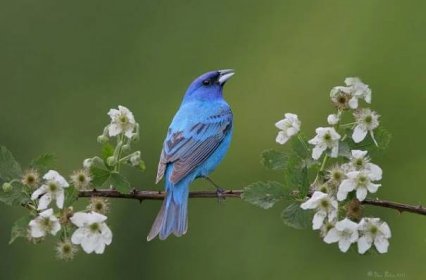 